Name of Journal: World Journal of CardiologyManuscript NO: 60118Manuscript Type: ORIGINAL ARTICLERetrospective StudyEffect of trabeculated myocardial mass on left ventricle global and regional functions in noncompaction cardiomyopathyYildirim G et al. Isolated noncompaction of the ventricular myocardiumGulsah Yildirim, Memduh Dursun, Rıfat ArslanGulsah Yildirim, Department of Radiology, University of Health Sciences, Istanbul Fatih Sultan Mehmet Training and Research Hospital, İstanbul 34752, TurkeyMemduh Dursun, Department of Radiology, İstanbul University School of Medicine, İstanbul 34752, TurkeyRıfat Arslan, Department of Radiology, Istanbul University, Istanbul Faculty of Medicine, İstanbul 34752, TurkeyAuthor contributions: Yildirim G designed and performed the research and wrote the paper; Dursun M designed the research and supervised the report; Arslan R designed the research and contributed to the analysis.Corresponding author: Gulsah Yildirim, MD, Attending Doctor, Doctor, Senior Lecturer, Department of Radiology, University of Health Sciences, Istanbul Fatih Sultan Mehmet Training and Research Hospital, İçerenkoy Mah. Ataşehir, İstanbul 34752, Turkey. gulsahbuyuksahin@gmail.comReceived: October 15, 2020Revised: April 12, 2021Accepted: April 29, 2021Published online: AbstractBACKGROUNDLeft ventricular (LV) noncompaction cardiomyopathy is a rare cardiomyopathic subtype that has been recognized in recent years and is being diagnosed at an increased rate. There is no consensus regarding the diagnosis of the disease, and increased trabeculation rates that meet the existing diagnostic criteria may even be present in healthy asymptomatic people. This indicates that differentiating criteria for diagnosis are needed.AIMTo examine the increase in myocardial trabeculation and the change in left ventricular global and regional functions.METHODSThis retrospective study included 65 patients (28 females, 37 males) diagnosed with LV noncompaction cardiomyopathy who underwent cardiac magnetic resonance imaging between January 2011 and August 2016 and had a noncompacted/compacted myocardial thickness ratio of over 2.3 in more than one segment in the left ventricle. The distribution and ratios of trabeculations in apical, midventricular, and basal regions were examined in short-axis images obtained from cardiac magnetic resonance. In addition, by using short-axis cine images, regional ejection fraction (EF) and global EF were calculated using the Simpson method in the left ventricle at apical, basal, and midventricular levels. RESULTSWhile the number of trabeculated segments were similar at the apical (3.2 ± 1.0) and midventricular levels, a statistically significant level of involvement was not observed at the basal level (0.4 ± 0.9) (P > 0.05). The highest noncompacted/compacted (trabeculation) ratio was observed at the apical level (3.9 ± 1.4), while this ratio was higher at the anterior (59%-89.4%) and lateral (62%-84.8%) segments (P > 0.05). Global EF was positively correlated with apical, midventricular, and basal regional EF (P < 0.05). However, there was no significant correlation between regional EF and the number of trabeculated segments or trabeculation ratio in all three regions; nor was there a significant correlation between regional EF and the number of trabeculated segments or trabeculation ratio in the entire LV (P > 0.05).CONCLUSIONNo global or regional relationship was observed between LV dysfunction and trabeculation rate or the number of trabeculated segments. This limits the usefulness of change in LV functions in the differentiation between normal and pathological trabeculation.Key Words: Isolated noncompaction of the ventricular myocardium; Cardiomyopathies; Magnetic resonance imaging; Stroke volume; Magnetic resonance imaging; Ventricular functionYildirim G, Dursun M, Arslan R. Effect of trabeculated myocardial mass on left ventricle global and regional functions in noncompaction cardiomyopathy. World J Cardiol 2021; In pressCore Tip: With the advancements in cardiac magnetic resonance, there is increased frequency of left ventricular noncompaction cardiomyopathy diagnosis; meanwhile, increased trabeculation that meet diagnostic criteria may also be observed in healthy asymptomatic individuals. This suggests the need for new diagnostic criteria of the disease. In this regard, our retrospective study investigates the impact of the number of trabeculated segments and the trabeculation ratio on regional and global left ventricular functions.INTRODUCTIONLeft ventricular noncompaction cardiomyopathy (LVNC) is a form of cardiomyopathy that has been classified as primary genetic cardiomyopathy by the World Health Organization since 2006[1,2]. It is characterized by phenotypically prominent trabeculations, deep intertrabecular recesses, and thick noncompacted endocardium vs thin compacted epicardium. Etiologic factors of the disease are not fully clear. Genetic transmission may occur in sporadic or familial forms[3,4]. Several hypotheses have been prepared to explain the development mechanism of LVNC. However, there is a consensus of ideas that the left ventricle is the result of abnormal morphogenesis. In the 8th wk of gestation, myocardial trabeculations begin to be compacted starting from the basal region of the heart (compaction: Compacting of the trabeculations)[5]. Ventricular compaction advances from the epicardium towards the endocardium, from the base of the heart towards the apex and from the septum towards the free wall[6]. In the fetal heart, ventricular myocardial compaction is completed in the 4th mo. If the compaction process is interrupted, non-compaction cardiomyopathy occurs and the clinical manifestation varies depending on the stage of interruption. In addition, autopsy studies have shown that prominent trabeculations arising from the embryonal development process can also be found in high rates in the hearts of normal people and can be observed in the apex[7-9]. The actual prevalence of non-compaction cardiomyopathy is not fully known; however, one single-study in the literature reported that it varies between 0.014%-1.3%[10]. The most important diagnostic parameter is the ratio of non-compacted layer in relation to compacted layers of myocardium; this ratio should be over 2 in echocardiography and over 2.3 in cardiac magnetic resonance (CMR) imaging[11,12]. Different criteria have been proposed for diagnosis, the most important of which is to decide whether the trabeculations observed in imaging are normal, a normal variant, or pathological. The existing diagnostic criteria based on echocardiographic and CMR findings have certain limitations[13]. Recent studies have shown that increased trabeculation ratios may also be present in healthy asymptomatic individuals, leading to increased rates of LVNC diagnosis and indicating that new diagnostic criteria are needed. In addition, LVNC may be complicated by heart failure and result in cardiac transplantation, while the existing diagnostic criteria cannot determine or predict this process[6,14].In this retrospective study, we aimed to investigate the effect of increased myocardial trabeculation on left ventricular global and ejection fraction (EF). In this regard, changes in EF can be included among the diagnostic criteria of the disease, preventing misdiagnosis, and can be used in the follow-up of the disease.MATERIALS AND METHODSPatient populationA total of 65 patients between ages 18-65 who were diagnosed with LVNC and referred to our department between January 2011 and August 2016 were included in our study. Patients were diagnosed by experienced cardiologists according to Jenni echocardiographic criteria. In the retrospective evaluations, the most important inclusion criteria independent from age and gender was CMR noncompacted/compacted myocardium ratio (NC/C) of 2.3 or higher. Exclusion criteria were as follows: Presence of contraindications for CMR, presence of other cardiomyopathies and congenital or non-congenital heart disease, and history of neuromuscular disease. CMR protocolThe cardiac magnetic resonance imaging (MRI) protocol for LVNC in our clinic was applied to the patient group. Imaging was conducted in supine position with a 1.5 Tesla (Philips Achieva; Philips Medical Systems, Amsterdam, Netherlands) MRI device. The SENSE-XL-Torso cardiac coil was placed on the anterior chest wall, and a signal acquisition system using electrocardiogram and respiratory trigger was applied. Initially, cardiac survey imaging was performed for the coronal, axial, and sagittal planes with Single Shot Balanced transcription factor E sequence. From the survey images, the plane formed between the mitral valve and apex in the axial plane and long axis two-chamber cine images from the Balanced transcription factor E sequence were obtained. Long axis four-chamber cine and short-axis (SA) cine images were obtained from these images. Since equal breath-hold is important for image quality, patients were asked to hold their breath at the end of expiration.Imaging analysisCardiac MRI images were retrospectively evaluated by two radiologist who were experienced with cardiac images together using the standard approach on a Philips workstation. In the analyses, first the segment’s non-trabeculated segment ratio was measured according to the American Heart Association’s 16-segment model based on the ratio of trabeculated segment to non-trabeculated segment in the left ventricle (LV) at end-diastole[15]. Segments above the 2.3 cutoff value in all three SA planes (apical, mid, and basal), and the segment with the highest ratio in each axis was determined when making measurements. When distinguishing segmentation, the papillary muscle level was specified for the midventricular segment, the superior of the papillary muscles for the basal segment, and inferior of the papillary muscles as the apical segment. When determining the basal regions, the short axis section where more than half of the lumen was surrounded by myocardium was chosen. According to the current protocol, trabeculations were determined as regions with muscular structure moving together with the inner myocardium border, extending towards the cardiac region, and not accompanying the papillary muscles at the end of systole. The border between compacted and trabeculated myocardium in each segment was chosen outside of the line where trabeculation was not prominent (Figure 1). In the second step, systolic function analysis was performed separately for all three axes and globally for the entire LV. Simpson method was used for analysis. In the calculation of EF values, diastole and end-systolic endocardial boundaries were drawn manually for all three axes in short axis images, and finally, global EF values were calculated by drawing systole and end-diastolic endocardial boundaries in all sections from the apex to the base. The narrowest and widest ventricular cavity size was used at the mid-ventricular region to determine the systole and end-diastolic phases, respectively. Endocardial boundaries were drawn using the difference between the hyperintensity of the blood-filled cavity and the moderate intensity of the myocardium[16]. Papillary muscles were included in the ventricular cavity since they did not affect mass and cavity volume change in EF measurements.Statistical analysisStatistical analyses were performed using the SPSS 22.0 package program (Armonk, NY, United States). Mean, standard deviation, median, lowest-highest frequency, and percentage values were used in the descriptive statistics of the data. The distribution of variables was measured with the Kolmogorov-Smirnov test. Mann-Whitney U test was used in the analysis of quantitative independent data. Chi-square test was used to analyze qualitative independent data, and Fischer’s exact test was used when Chi-square test conditions were not met. Spearman’s rank correlation coefficient was used for correlation analysis. RESULTSWe reviewed the electronic medical records and the baseline clinical characteristics, and cardiovascular compliments (congestive heart failure, syncope, embolic events, and any arrhythmias) of the patient population are summarized in Table 1. Also, in the study group none of the patients had diabetes mellitus and dyslipidemia. However, 5 patients had hypertension. All patients who were included in the study met echocardiographic and CMR diagnostic criteria. All 65 patients had trabeculation ratio over 2.3 in at least three segments and at least two regions (apical, midventricular, basal). The number of trabeculated segments were high and similar at apical (3 ± 1) and midventricular (3 ± 1.4) regions, while there was no statistically significant involvement in basal regions. According to segmental distribution, trabeculation was most frequently observed in the apical-lateral (93.9%) and apical-anterior (89.4%) segments (P < 0.001). The highest trabeculation ratio was seen in the apical region (3.6 ± 1.4) (Tables 2 and 3).There was a positive correlation between global EF and apical, midventricular, and basal EFs (P < 0.05). In addition, there was a positive correlation between the EFs of all three regions (P < 0.05) (Figure 2).There was no correlation between global EF and total number of segments involved and highest trabeculation rates for all three apical, midventricular, and basal regions (P > 0.05). No correlation was found between the regional EF values of the apical, midventricular, and basal regions and the number of trabeculated segments and the highest trabeculation ratio in these regions (P > 0.05) (Tables 4 and 5).DISCUSSIONNoncompaction cardiomyopathy is a form of cardiomyopathy characterized by a bilayered compacted and noncompacted myocardium model with prominent myocardial trabeculations and intertrabecular recesses[17]. While it may be isolated, it may also be accompanied by multiple cardiac malformations[18]. Although there is no consensus regarding the etiopathogenesis of the disease, genetic studies have identified certain sarcomeric and non-sarcomeric cardiomyopathy genes[19,20]. Usually, the LV is affected alone[21]. While clinical presentation may occur at all ages, it usually manifests in childhood[19]. The disease may be asymptomatic, or symptoms may vary depending on the severity of involvement, symptoms of the accompanying syndrome, and congenital heart diseases[18]. In the literature, the most common clinical findings related to LVNC include heart failure, arrhythmias, and systemic embolic events[18]. The compaction process in the fetal heart occurs from the epicardium towards the endocardium, from the base of the heart towards the apex, and from the septum towards the lateral, and severity of the phenotype varies depending on the time of interruption[21]. In our study, trabeculations were observed more commonly in the apical and midventricular regions, consistent with the fetal compaction process. In order to diagnose LVNC, the main defined structural features must be revealed with imaging. The most important parameter in diagnosis is the ratio of the non-compacted layer to the compacted layers. This ratio must be more than 2 in echocardiography, and more than 2.3 in CMR. Echocardiography and CMR are the main imaging modalities used to diagnose the disease. Echocardiography is widely used due to its availability, common use, low cost, and absence of radiation exposure[22]. Chin et al[11] initially proposed evaluating the ratio of X to Y for echocardiographic diagnosis, in which X refers to the distance from the epicardial surface to the deepest part of the trabecular recess, and Y is the distance from the epicardial surface to the peak of the trabeculation. An X/Y ratio up to 0.5 at end-diastole is enough for diagnosis. Chin et al[11] also acknowledged the relationship between the clinical presentation of the disease and genetically transmitted cardiac diseases[11]. Jenni et al[23] specified diagnostic criteria as NC/C > 2 measured at end-systole and recommended additional morphological criteria including visualization of deep perfused intertrabecular recesses on color flow Doppler, involvement predominately in the lateral, apical, or inferior walls of the LV, and absence of additional cardiac anomaly[23]. The contribution of Stöllberger et al[12] to echocardiographic diagnostic criteria was > 3 trabeculations apically to the LV papillary muscles, apart from aberrant bands and false tendons[12]. However, there are many studies on the pitfalls of echocardiographic diagnostic criteria. One such was a study by Ottaviani et al[24], who measured trabeculations in the explanted hearts of 105 patients diagnosed as LVNC by echocardiography and who underwent orthotopic heart transplant. NC/C ratio was found as 1.7/1 ± 0.2, demonstrating the discordance between echocardiography and pathology[24]. Echocardiography has several limitations, such as such as being operator dependent, inadequate apex evaluation, difficulty in distinguishing the bilayer appearance, and inadequate short axis imaging. Therefore, the weak correlation between the existing echocardiographic diagnostic criteria has led to the increased use of CMR in diagnosis[25]. CMR is a highly sensitive method in the diagnosis of LVNC and stands out with its ability to provide three-dimensional data, functional imaging, and tissue characterization with late gadolinium enhancement imaging[26,27]. However, its diagnostic criteria for the disease are not fully established[28].Regarding CMR based diagnostic criteria, Petersen et al[27] conducted a study evaluating trabeculation distribution and NC/C ratios in different patient groups, such as dilated cardiomyopathy, hypertrophic cardiomyopathy, as well as 7 patients with LVNC; they concluded that trabeculation ratio > 2.3 (NC/C > 2.3) measured in end-diastole SA supported non-compaction cardiomyopathy diagnosis with 86% sensitivity and 99% sensitivity[27]. Fazio et al[29] performed end-diastole measurements in 8 patients diagnosed with LVNC and reported that it would be more appropriate to increase NC/C ratio to 2.5[29]. Other CMR-based criteria are more quantitative measurements, based on the measurement of trabeculated mass developed by Jacquier et al[30] and Grothoff et al[31]. Jacquier et al[30] conducted a CMR imaging study on trabeculation mass and reported that the trabeculated LV mass should be more than 25% of the total LV mass, and the noncompacted myocardial mass should be > 15 g/m2[30,31]. Ventricular myocardium in LVNC has varying morphology ranging from increased spongiosis to dysplastic appearance. Changes in coronary microcirculation together with myocardial abnormalities are thought to play a role in the development of fibrosis. Late gadolinium enhancement may reveal findings of subendocardial and trabecular fibrosis. Although fibrosis may emerge as a follow-up parameter due to increased fibrosis occurrence in adult patients and advanced disease, recent studies have shown that late contrast enhancement may also occur in normally compacted myocardium[32,33]. Similar to a study by Nucifora et al[34], the presence and prevalence of myocardial fibrosis may be associated with EF but is insufficient for diagnosis and follow-up[34]. Thanks to advances in high resolution imaging, the sensitive imaging techniques can be used to detect even the slight variations in myocardial morphology within normal limits. Dawson et al[35] conducted a study to determine the anatomic norm of trabeculation and evaluated normal hearts of 120 healthy volunteers using CMR. Similar to LVNC, they demonstrated the highest volume of trabeculated myocardium was at a young age and in the apical anterior segments end-diastolic, however, the study needs to be supported by large cohort studies to determine normal limits[35]. The increasing prevalence of the disease indicates the need for strict diagnostic guidelines that can distinguish between normal and pathological trabeculation. LVNC is associated with systolic dysfunction and may clinically progress to heart failure. However, the factors affecting global and regional systolic left ventricular functions and their relationship with the LV noncompacted myocardial mass are not clearly known. Therefore, studies have been conducted to examine the relationship between the change in LV systolic function and the distribution and extent of trabeculation. In our study, we investigated the relationship between and global and regional EF of apical, midventricular, and basal regions and the trabeculation ratio and number of trabeculated segments of these regions in 65 patients diagnosed with LVNC. We did not find any concordance between EF and trabeculated segment number and ratio for all three regions or global LV. Choudhary et al[36] investigated the relationship between LV systolic function and global and regional LVNC mass. Contrary to our study, a significant inverse correlation was found between global EF and NC/C ratios in basal, apical, and midventricular regions in end-systolic measurements, and a significant inverse correlation was observed between end-systolic NC/C ratio and regional EF[36]. Dellegrottaglie et al[37] used qualitative and quantitative methods such as wall motion score and fractional wall thickening to measure regional systolic function in 16 adult patients. In measurements of regional systolic functions, an inverse relationship was found between NC/C ratio and fractional wall thickening, and a direct relationship with wall motion score. In other words, a positive correlation was found between regional function and NC/C myocardial ratio. While no significant correlation could be found between the number of noncompacted segments and left ventricular EF, it was considered an indicator of global left ventricular dysfunction[37].Choi et al[38] conducted a study on 145 people [24 isolated LVNC, 33 non-isolated LVNC, 30 dilated cardiomyopathy with noncompaction, 27 dilated cardiomyopathy, and 31 healthy controls] and, similar to our study, did not find a significant correlation between left ventricular trabeculation volumes and EF in isolated LVNC patients compared to the control group[38].Fazio et al[29] evaluated the relationship between ventricular dysfunction and the number of noncompacted segments in noncompaction cardiomyopathy and found that 122 of 238 patients (mean EF 44.39%) diagnosed with isolated LVNC had ventricular dysfunction with mean EF as 34.6%. However, they did not find a correlation between the number of affected segments and systolic dysfunction[29].The severity and extent of myocardial involvement in patients with LVNC varies according to the stage of the disease and is heterogeneous. While some studies have found a significant relationship between trabeculation ratio and change in global ventricular function, other studies did not find a significant correlation between ventricular function and the ratio and frequency of trabeculation, as in our study. In addition, most of the studies conducted to date have focused on the relationship between trabeculation volume and global LV systolic function (EF). The limited number of studies on the impact to segmental function report varying results. In our study, we did not find a significant relationship between segmental function and the number of trabeculated segments or trabeculation ratio (P > 0.05).The main limitations of this study are the lack of control group and its retrospective design. In addition, cardiac biopsies and genetic factors were not available for the included patients. Histopathological findings and genetic factors could help to provide more accurate diagnoses for LVNC.CONCLUSIONIn conclusion, there is a need for large cohort studies that include healthy subjects in order to utilize changes in left ventricular function as a criterion in the diagnosis of LVNC. There is not enough evidence yet for the use of segmental and global functions in the diagnosis and follow-up of the disease.ARTICLE HIGHLIGHTSResearch backgroundThe frequency of left ventricular noncompaction cardiomyopathy (LVNC) diagnosis is increasing day by day due to inadequate diagnostic criteria. In addition, the criteria used cannot determine the prognosis and stage of the disease.Research motivationNew cardiac magnetic resonance (CMR) criteria that can be used in the diagnosis of LVNC can explain when the increased trabeculation rate in healthy individuals can be called disease. In this context, left ventricular function changes due to increased trabeculation may be a parameter.Research objectivesIn our study, it was aimed to evaluate the relationship between LV global and regional function and trabeculation increase. A new parameter that can be used in diagnosis and follow-up will increase the diagnostic specificity of LVNC.Research methodsThe distribution and ratios of trabeculations in apical, midventricular, and basal regions were examined in CMR. In addition, by using short-axis cine images, regional ejection fraction (EF) and global EF were calculated with the Simpson method in the left ventricle (LV) at apical, basal, and midventricular levels.Research resultsGlobal EF was correlated with apical, midventricular, and basal regional EF, but there was no significant correlation between global EF and the number of trabeculated segments or trabeculation ratio in the global LV. Also, there was no significant correlation between regional EF and the number of trabeculated segments or trabeculation ratio in all three regions.Research conclusionsGlobal and regional EF changes may be new diagnostic criteria in the diagnosis of LVNC and in the follow-up of the disease.Research perspectivesStudies on the relation of LV segmental functions with trabeculation are limited. Studies with larger cohorts and control groups should be conducted.REFERENCES1 Elliott P, Andersson B, Arbustini E, Bilinska Z, Cecchi F, Charron P, Dubourg O, Kühl U, Maisch B, McKenna WJ, Monserrat L, Pankuweit S, Rapezzi C, Seferovic P, Tavazzi L, Keren A. Classification of the cardiomyopathies: a position statement from the European Society Of Cardiology Working Group on Myocardial and Pericardial Diseases. Eur Heart J 2008; 29: 270-276 [PMID: 17916581 DOI: 10.1093/eurheartj/ehm342]2 Maron BJ, Towbin JA, Thiene G, Antzelevitch C, Corrado D, Arnett D, Moss AJ, Seidman CE, Young JB; American Heart Association; Council on Clinical Cardiology, Heart Failure and Transplantation Committee; Quality of Care and Outcomes Research and Functional Genomics and Translational Biology Interdisciplinary Working Groups; Council on Epidemiology and Prevention. Contemporary definitions and classification of the cardiomyopathies: an American Heart Association Scientific Statement from the Council on Clinical Cardiology, Heart Failure and Transplantation Committee; Quality of Care and Outcomes Research and Functional Genomics and Translational Biology Interdisciplinary Working Groups; and Council on Epidemiology and Prevention. Circulation 2006; 113: 1807-1816 [PMID: 16567565 DOI: 10.1161/CIRCULATIONAHA.106.174287]3 Oechslin E, Jenni R. Left ventricular non-compaction revisited: a distinct phenotype with genetic heterogeneity? Eur Heart J 2011; 32: 1446-1456 [PMID: 21285074 DOI: 10.1093/eurheartj/ehq508]4 Finsterer J, Stöllberger C, Blazek G, Sehnal E. Familal left ventricular hypertrabeculation (noncompaction) is myopathic. Int J Cardiol 2013; 164: 312-317 [PMID: 21788087 DOI: 10.1016/j.ijcard.2011.07.012]5 Stöllberger C, Winkler-Dworak M, Blazek G, Finsterer J. Left ventricular hypertrabeculation/noncompaction with and without neuromuscular disorders. Int J Cardiol 2004; 97: 89-92 [PMID: 15336813 DOI: 10.1016/j.ijcard.2003.08.014]6 Boyd MT, Seward JB, Tajik AJ, Edwards WD. Frequency and location of prominent left ventricular trabeculations at autopsy in 474 normal human hearts: implications for evaluation of mural thrombi by two-dimensional echocardiography. J Am Coll Cardiol 1987; 9: 323-326 [PMID: 3805522 DOI: 10.1016/s0735-1097(87)80383-2]7 Zambrano E, Marshalko SJ, Jaffe CC, Hui P. Isolated noncompaction of the ventricular myocardium: clinical and molecular aspects of a rare cardiomyopathy. Lab Invest 2002; 82: 117-122 [PMID: 11850525 DOI: 10.1038/Labinvest.3780404]8 Wengrofsky P, Armenia C, Oleszak F, Kupferstein E, Rednam C, Mitre CA, McFarlane SI. Left Ventricular Trabeculation and Noncompaction Cardiomyopathy: A Review. EC Clin Exp Anat 2019; 2: 267-283 [PMID: 31799511]9 Bartram U, Bauer J, Schranz D. Primary noncompaction of the ventricular myocardium from the morphogenetic standpoint. Pediatr Cardiol 2007; 28: 325-332 [PMID: 17632682 DOI: 10.1007/s00246-006-0054-8]10 Stanton C, Bruce C, Connolly H, Brady P, Syed I, Hodge D, Asirvatham S, Friedman P. Isolated left ventricular noncompaction syndrome. Am J Cardiol 2009; 104: 1135-1138 [PMID: 19801037 DOI: 10.1016/j.amjcard.2009.05.062]11 Chin TK, Perloff JK, Williams RG, Jue K, Mohrmann R. Isolated noncompaction of left ventricular myocardium. A study of eight cases. Circulation 1990; 82: 507-513 [PMID: 2372897 DOI: 10.1161/01.cir.82.2.507]12 Stöllberger C, Finsterer J, Blazek G. Left ventricular hypertrabeculation/noncompaction and association with additional cardiac abnormalities and neuromuscular disorders. Am J Cardiol 2002; 90: 899-902 [PMID: 12372586 DOI: 10.1016/s0002-9149(02)02723-6]13 Tamborini G, Pepi M, Celeste F, Muratori M, Susini F, Maltagliati A, Veglia F. Incidence and characteristics of left ventricular false tendons and trabeculations in the normal and pathologic heart by second harmonic echocardiography. J Am Soc Echocardiogr 2004; 17: 367-374 [PMID: 15044872 DOI: 10.1016/j.echo.2003.12.020]14 Aras D, Tufekcioglu O, Ergun K, Ozeke O, Yildiz A, Topaloglu S, Deveci B, Sahin O, Kisacik HL, Korkmaz S. Clinical features of isolated ventricular noncompaction in adults long-term clinical course, echocardiographic properties, and predictors of left ventricular failure. J Card Fail 2006; 12: 726-733 [PMID: 17174235 DOI: 10.1016/j.cardfail.2006.08.002]15 Cerqueira MD, Weissman NJ, Dilsizian V, Jacobs AK, Kaul S, Laskey WK, Pennell DJ, Rumberger JA, Ryan T, Verani MS; American Heart Association Writing Group on Myocardial Segmentation and Registration for Cardiac Imaging. Standardized myocardial segmentation and nomenclature for tomographic imaging of the heart. A statement for healthcare professionals from the Cardiac Imaging Committee of the Council on Clinical Cardiology of the American Heart Association. Int J Cardiovasc Imaging 2002; 18: 539-542 [PMID: 12135124 DOI: 10.1161/hc0402.102975]16 Chuang ML, Hibberd MG, Salton CJ, Beaudin RA, Riley MF, Parker RA, Douglas PS, Manning WJ. Importance of imaging method over imaging modality in noninvasive determination of left ventricular volumes and ejection fraction: assessment by two- and three-dimensional echocardiography and magnetic resonance imaging. J Am Coll Cardiol 2000; 35: 477-484 [PMID: 10676697 DOI: 10.1016/s0735-1097(99)00551-3]17 Singh DP, Patel H. Left Ventricular Non-compaction Cardiomyopathy. 2020 Jul 10. In: StatPearls [Internet]. Treasure Island (FL): StatPearls Publishing, 2021 [PMID: 30725710]18 van Waning JI, Caliskan K, Hoedemaekers YM, van Spaendonck-Zwarts KY, Baas AF, Boekholdt SM, van Melle JP, Teske AJ, Asselbergs FW, Backx APCM, du Marchie Sarvaas GJ, Dalinghaus M, Breur JMPJ, Linschoten MPM, Verlooij LA, Kardys I, Dooijes D, Lekanne Deprez RH, IJpma AS, van den Berg MP, Hofstra RMW, van Slegtenhorst MA, Jongbloed JDH, Majoor-Krakauer D. Genetics, Clinical Features, and Long-Term Outcome of Noncompaction Cardiomyopathy. J Am Coll Cardiol 2018; 71: 711-722 [PMID: 29447731 DOI: 10.1016/j.jacc.2017.12.019]19 Tariq M, Ware SM. Importance of genetic evaluation and testing in pediatric cardiomyopathy. World J Cardiol 2014; 6: 1156-1165 [PMID: 25429328 DOI: 10.4330/wjc.v6.i11.1156]20 Dellefave LM, Pytel P, Mewborn S, Mora B, Guris DL, Fedson S, Waggoner D, Moskowitz I, McNally EM. Sarcomere mutations in cardiomyopathy with left ventricular hypertrabeculation. Circ Cardiovasc Genet 2009; 2: 442-449 [PMID: 20031619 DOI: 10.1161/CIRCGENETICS.109.861955]21 Sedmera D, Pexieder T, Vuillemin M, Thompson RP, Anderson RH. Developmental patterning of the myocardium. Anat Rec 2000; 258: 319-337 [PMID: 10737851 DOI: 10.1002/(SICI)1097-0185(20000401)258:4<319::AID-AR1>3.0.CO;2-O]22 Mavrogeni SI, Markousis-Mavrogenis G, Vartela V, Manolopoulou D, Abate E, Hamadanchi A, Rigopoulos AG, Kolovou G, Noutsias M. The pivotal role of cardiovascular imaging in the identification and risk stratification of non-compaction cardiomyopathy patients. Heart Fail Rev 2020; 25: 1007-1015 [PMID: 31784859 DOI: 10.1007/s10741-019-09898-8]23 Jenni R, Oechslin E, Schneider J, Attenhofer Jost C, Kaufmann PA. Echocardiographic and pathoanatomical characteristics of isolated left ventricular non-compaction: a step towards classification as a distinct cardiomyopathy. Heart 2001; 86: 666-671 [PMID: 11711464 DOI: 10.1136/heart.86.6.666]24 Ottaviani G, Segura AM, Rajapreyar IN, Zhao B, Radovancevic R, Loyalka P, Kar B, Gregoric I, Buja LM. Left ventricular noncompaction cardiomyopathy in end-stage heart failure patients undergoing orthotopic heart transplantation. Cardiovasc Pathol 2016; 25: 293-299 [PMID: 27135206 DOI: 10.1016/j.carpath.2016.03.004]25 Kohli SK, Pantazis AA, Shah JS, Adeyemi B, Jackson G, McKenna WJ, Sharma S, Elliott PM. Diagnosis of left-ventricular non-compaction in patients with left-ventricular systolic dysfunction: time for a reappraisal of diagnostic criteria? Eur Heart J 2008; 29: 89-95 [PMID: 17993472 DOI: 10.1093/eurheartj/ehm481]26 Diwadkar S, Nallamshetty L, Rojas C, Athienitis A, Declue C, Cox C, Patel A, Chae SH. Echocardiography fails to detect left ventricular noncompaction in a cohort of patients with noncompaction on cardiac magnetic resonance imaging. Clin Cardiol 2017; 40: 364-369 [PMID: 28267213 DOI: 10.1002/clc.22669]27 Petersen SE, Selvanayagam JB, Wiesmann F, Robson MD, Francis JM, Anderson RH, Watkins H, Neubauer S. Left ventricular non-compaction: insights from cardiovascular magnetic resonance imaging. J Am Coll Cardiol 2005; 46: 101-105 [PMID: 15992642 DOI: 10.1016/j.jacc.2005.03.045]28 Arbustini E, Weidemann F, Hall JL. Left ventricular noncompaction: a distinct cardiomyopathy or a trait shared by different cardiac diseases? J Am Coll Cardiol 2014; 64: 1840-1850 [PMID: 25443708 DOI: 10.1016/j.jacc.2014.08.030]29 Fazio G, Novo G, D'Angelo L, Visconti C, Sutera L, Grassedonio E, Galia M, Ferrara F, Midiri M, Novo S. Magnetic resonance in isolated noncompaction of the ventricular myocardium. Int J Cardiol 2010; 140: 367-369 [PMID: 19111359 DOI: 10.1016/j.ijcard.2008.11.080]30 Jacquier A, Thuny F, Jop B, Giorgi R, Cohen F, Gaubert JY, Vidal V, Bartoli JM, Habib G, Moulin G. Measurement of trabeculated left ventricular mass using cardiac magnetic resonance imaging in the diagnosis of left ventricular non-compaction. Eur Heart J 2010; 31: 1098-1104 [PMID: 20089517 DOI: 10.1093/eurheartj/ehp595]31 Grothoff M, Pachowsky M, Hoffmann J, Posch M, Klaassen S, Lehmkuhl L, Gutberlet M. Value of cardiovascular MR in diagnosing left ventricular non-compaction cardiomyopathy and in discriminating between other cardiomyopathies. Eur Radiol 2012; 22: 2699-2709 [PMID: 22772366 DOI: 10.1007/s00330-012-2554-7]32 Dursun M, Agayev A, Nisli K, Ertugrul T, Onur I, Oflaz H, Yekeler E. MR imaging features of ventricular noncompaction: emphasis on distribution and pattern of fibrosis. Eur J Radiol 2010; 74: 147-151 [PMID: 19328640 DOI: 10.1016/j.ejrad.2009.01.015]33 Sato Y, Matsumoto N, Matsuo S, Kunimasa T, Yoda S, Tani S, Kasamaki Y, Kunimoto S, Saito S. Myocardial perfusion abnormality and necrosis in a patient with isolated noncompaction of the ventricular myocardium: evaluation by myocardial perfusion SPECT and magnetic resonance imaging. Int J Cardiol 2007; 120: e24-e26 [PMID: 17583365 DOI: 10.1016/j.ijcard.2007.04.049]34 Nucifora G, Aquaro GD, Pingitore A, Masci PG, Lombardi M. Myocardial fibrosis in isolated left ventricular non-compaction and its relation to disease severity. Eur J Heart Fail 2011; 13: 170-176 [PMID: 21208941 DOI: 10.1093/eurjhf/hfq222]35 Dawson DK, Maceira AM, Raj VJ, Graham C, Pennell DJ, Kilner PJ. Regional thicknesses and thickening of compacted and trabeculated myocardial layers of the normal left ventricle studied by cardiovascular magnetic resonance. Circ Cardiovasc Imaging 2011; 4: 139-146 [PMID: 21193690 DOI: 10.1161/CIRCIMAGING.110.960229]36 Choudhary P, Hsu CJ, Grieve S, Smillie C, Singarayar S, Semsarian C, Richmond D, Muthurangu V, Celermajer DS, Puranik R. Improving the diagnosis of LV non-compaction with cardiac magnetic resonance imaging. Int J Cardiol 2015; 181: 430-436 [PMID: 25569272 DOI: 10.1016/j.ijcard.2014.12.053]37 Dellegrottaglie S, Pedrotti P, Roghi A, Pedretti S, Chiariello M, Perrone-Filardi P. Regional and global ventricular systolic function in isolated ventricular non-compaction: pathophysiological insights from magnetic resonance imaging. Int J Cardiol 2012; 158: 394-399 [PMID: 21345500 DOI: 10.1016/j.ijcard.2011.01.063]38 Choi Y, Kim SM, Lee SC, Chang SA, Jang SY, Choe YH. Quantification of left ventricular trabeculae using cardiovascular magnetic resonance for the diagnosis of left ventricular non-compaction: evaluation of trabecular volume and refined semi-quantitative criteria. J Cardiovasc Magn Reson 2016; 18: 24 [PMID: 27142637 DOI: 10.1186/s12968-016-0245-2]FootnotesInstitutional review board statement: The study was approved by the Institutional Review Boards, No. 15.11.2016/412092.Informed consent statement: Informed consent was obtained for the radiological study that was performed in the above-mentioned context.Conflict-of-interest statement: We have no conflicts of interest to disclose.Data sharing statement: Participants gave informed consent for data sharing.Open-Access: This article is an open-access article that was selected by an in-house editor and fully peer-reviewed by external reviewers. It is distributed in accordance with the Creative Commons Attribution NonCommercial (CC BY-NC 4.0) license, which permits others to distribute, remix, adapt, build upon this work non-commercially, and license their derivative works on different terms, provided the original work is properly cited and the use is non-commercial. See: http://creativecommons.org/Licenses/by-nc/4.0/Manuscript source: Unsolicited manuscriptCorresponding Author's Membership in Professional Societies: European Society of Radiology.Peer-review started: October 15, 2020First decision: March 31, 2021Article in press: Specialty type: Cardiac and cardiovascular systemsCountry/Territory of origin: TurkeyPeer-review report’s scientific quality classificationGrade A (Excellent): 0Grade B (Very good): 0Grade C (Good): C, CGrade D (Fair): DGrade E (Poor): 0P-Reviewer: Falconi M, Iacoviello M, Yang F S-Editor: Fan JR L-Editor: Filipodia P-Editor: Figure Legends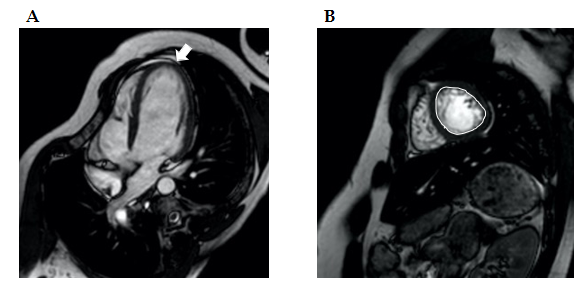 Figure 1 Cardiac magnetic resonance imaging appearance of left ventricular non-compaction. Cardiac magnetic resonance of a 21-year-old male patient with left ventricular noncompaction cardiomyopathy. The end-diastolic appearance of compacted and noncompacted myocardium in the left ventricle of a patient with left ventricular noncompaction cardiomyopathy. A: In four-chamber cine images, trabeculated myocardium and deep intertrabecular recesses are more prominent in the apical and mid-ventricular regions (arrow); B: In short-axis cine, the boundaries between the trabeculated myocardial mass and the non-trabeculated myocardial mass are seen at the midventricular region.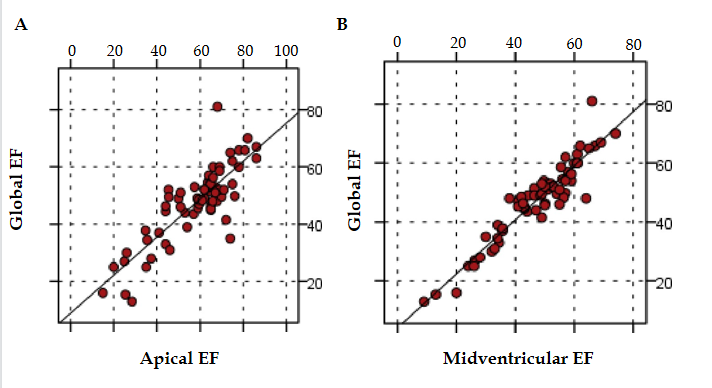 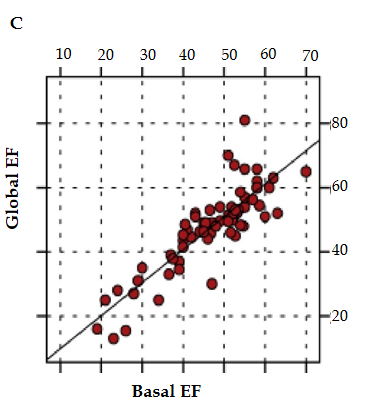 Figure 2 Comparison of left ventricular global function and regional (apical, midventricular, basal) functions. (Spearman correlation) A positive correlation was found between left ventricular global ejection fraction (EF) and EF at apical, midventricular, and basal regions (P < 0.05). A: Apical EF; B: Midventricular EF; C: Basal EF. Table 1 Clinical characteristics of the study populationCHF: Chronic heart failure; SD: Standard deviation.Table 2 The highest values of the trabeculation ratio for apical, midventricular, basal regions, and global left ventricle and the distribution of the total number of trabeculated segmentsIn cardiac magnetic resonance short axis images, the highest trabeculation ratio was observed in the apical region in the measurements made according to Simpson method. Similarly, the number of trabeculated segments s observed more prominently in the apical and midventricular regions. SD: Standard deviation.Table 3 Segmental distribution of trabeculations in the apical, midventricular, and basal regions of the left ventricleP < 0.01 Mc Nemar test. Trabeculations were commonly observed in the apical-lateral segment, and there were no patients with a noncompacted/compacted myocardial ratio above 2.3 in the basal-inferoseptal segment.Table 4 Comparison of highest trabeculation ratio and ejection fraction in global and regional left ventricular functionThere was no correlation between global ejection fraction (EF) and highest trabeculation ratios of apical, midventricular, and basal regions (P ˃ 0.05). There was no correlation between apical EF and apical highest ratio, between midventricular EF and midventricular highest ratio, or between basal EF and basal highest ratio (P ˃ 0.05). Table 5 Comparison of global and regional (apical, midventricular, and basal) number of trabeculated segments and ejection fraction in left ventricular functionIt was observed that the number of trabeculated segments had no significant effect on regional and global left ventricular functions. There was no correlation between global ejection fraction (EF) and total number of trabeculated segments at apical, midventricular, and basal regions (P > 0.05). There was no correlation between apical EF and apical segment number, midventricular EF and midventricular segment number, or basal EF and basal segment number (P > 0.05). Clinical characteristicsMean ± SD, n (%)Age in yr31.09 ± 10.22Male gender, n (%)37 (56.9)Syncope5 (7.7)Arrhytmia2 (3.1)Embolic events1 (1.5)CHF0Asymptomatic57 (87.7)Min-MaxMediaMean ± SDHighest ratioApical, global0.4-9.03.63.9 ± 1.4Midventricular1.7-6.53.23.3 ± 0.9Basal2.0-4.02.62.7 ± 0.6Number of segmentsTotal0.0-11.07.06.3 ± 2.2Apical total0.0-4.03.03.2 ± 1.0Mid total0.0-5.03.02.8 ± 1.4Basal total0.0-3.00.00.4 ± 0.9n%ApicalSeptal3147.0Anterior5684.8Lateral6293.9Inferior5989.4MidventricularAnterior4263.6Anterolateral5278.8Inferolateral4974.2Inferior3045.5Inferoseptal710.6Anteroseptal34.5BasalAnterior710.6Anterolateral1015.2Inferolateral710.6Inferior23.0Inferoseptal00.0Anteroseptal11.5Highest trabeculation ratioHighest trabeculation ratioHighest trabeculation ratioApicalMidventricularBasalGlobal EFr0.072-0.054-0.128Global EFP value0.5730.6870.707Apical EFr0.028Apical EFP value0.825Midventricular EFr-0.022Midventricular EFP value0.873Basal EFr-0.91Basal EFP value0.789Number of segmentsNumber of segmentsNumber of segmentsTotalApicalMidventricularBasalGlobal EFr0.075-0.0340.146-0.169Global EFP value0.5550.2460.179Apical EFr0.1200.048Apical EFP value0.3400.704Midventricular EFr0.1730.225Midventricular EFP value0.1680.072Basal EFr0.083-0.229Basal EFP value0.5100.066